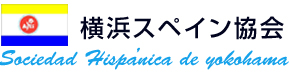 横浜スペイン協会創立25周年記念　　　私たちのスペイン展　　大募集主催　横浜スペイン協会	場所　神奈川県民サポートセンター　1階　展示場開催期間		9月28日(月)～ 10月2日(金)出展作品募集期間	5月13日～7月24日出展資格	協会会員・教室受講者及びその推薦を受けた方出展作品規定・スペインに関連した作品であること・写真　原則六切、ワイド六切、Ａ４の３種類・絵画　6号から20号までの平面とする・クラフト　刺繍　折り紙等・原則一人3点以内・そのまま展示できるよう　絵画は額装　写真はパネル等に入れてください。作品多数の場合は展示できないこともありますので予めご承知おきください。作品の搬入と搬出・搬入　2015年9月28日(月)9：30～11：30・搬出　2015年10月2日(金)19：00～20：30出展者ご自身での搬入搬出をお願いします。出展申し込みから出展の流れ出展申込書に必要事項を記入し　下記宛先に郵送してください。　E-Mailでお申込みご希望の方は　下記アドレスにメールいただければファイルで出展申込書をお送りします8月中旬に展示のご案内させていただきます。